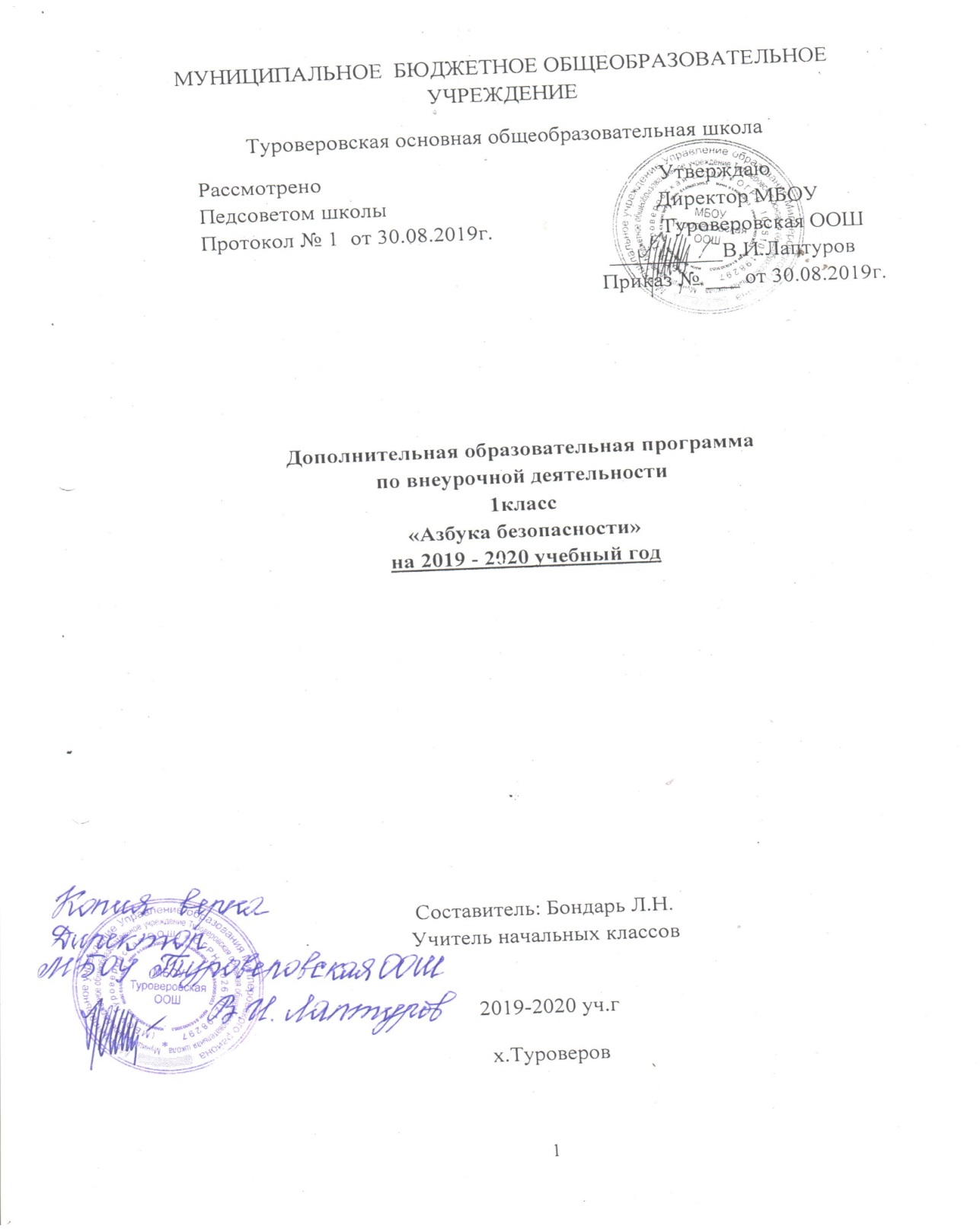 Пояснительная записка.       Программа «Азбука безопасности» реализует социальное направление во внеурочной деятельности в 1-4 классах в соответствии с федеральными государственными образовательными стандартами начального общего образования второго поколения.В настоящее время возрастает роль и ответственность   учреждений образования в   подготовке учащихся в области безопасности жизнедеятельности.   Техногенная деятельность современного общества, обострение социальных противоречий, проявление разрушительных сил природы,   развитие беспроводных коммуникаций, употребление несовершеннолетними психоактивных веществ   – все это создает предпосылки для возникновения множества опасностей, угрожающих жизни и здоровью человека. Преодолеть эти опасности или, в крайнем случае, уменьшить, смягчить их воздействие возможно при условии систематического обучения каждого ученика стратегии поведения в различных ситуациях, создающих угрозу для его нормальной жизни.В связи с этим особую роль приобретает начальное звено школьного обучения, где закладывается фундамент отношений человека с окружающим миром и где, в силу возрастных психофизиологических особенностей – чрезвычайная любознательность и эмоциональность, подвижность и физическая слабость по сравнению со взрослыми людьми, незнание и непонимание подстерегающих человека опасностей и неумение прогнозировать последствия своего поведения при встрече с ними, а также отсутствие самостоятельного опыта взаимоотношений с людьми, природными обитателями и явлениями, техникой. Подтверждением этому служат печальные факты гибели и получения травм детей в быту, в природном окружении, на транспортных магистралях, при общении с социально-опасными личностями. Эти обстоятельства говорят о необходимости усиления систематического и планомерного, а не эпизодически, от случая к случаю, обучения ребёнка умению безопасно жить, учиться, отдыхать. Важную роль в этом процессе может сыграть предлагаемая для внеурочной деятельности в начальной школе программа «Азбука безопасности».  Аудитория: программа рассчитана для работы с учащимися 1 классов в возрасте от 6,5 до 7 лет. Срок реализации программы: программа рассчитана на 1 год. Формы и режим занятий: форма проведения – занятие, предполагающее взаимопроникновение различных видов деятельности: беседа, игра, слушание, чтение и обсуждение литературных произведений, анализ жизненных ситуаций, использование элементов изодеятельности, просмотр и анализ тематических социальных роликов и презентаций.      На изучение курса  «Азбука безопасности» в каждом классе отводится 1 час в неделю (33часа). В связи с тем, что 3дня совпали с праздничным днями 9марта, 24 февраля, 11мая, путём уплотнения, программа будет освоена за 30часов.Итоги занятий могут быть подведены в форме защиты творческих проектов, соревнований, викторин, конкурсов между учащимися с приглашением родителей (законных представителей),  социального педагога, медицинского работника, администрации школы,   инспектора по делам несовершеннолетних, инспекторов пожарной службы и МЧС.Требования к уровню подготовки учащихсяРезультаты внеурочной деятельности «Азбука безопасности» направлены на формирование знаний и умений, востребованных в повседневной жизни, позволяющих адекватно воспринимать окружающий мир, предвидеть опасные и чрезвычайные ситуации и в случае их наступления правильно действовать.Ожидаемый результат обучения по данной примерной программе в наиболее общем виде может быть сформулирован как способность обучающихся правильно действовать в опасных и чрезвычайных ситуациях социального, природного и техногенного характера.   Таким образом, в результате изучения учебного курса «Азбука безопасности» обучающийся  должен:   Знать:основные понятия здоровья и факторов, влияющих на него;иметь представление о существующих опасных и чрезвычайных ситуаций природного, техногенного и социального характера в современных условиях жизнедеятельности; элементарные правила поведения дома, в школе, на улице,  транспорте, на проезжей части, в лесу, на водоёмах;правила поведения в Интернете, социальных сетях;основные задачи государственных служб по обеспечению безопасности жизнедеятельности населения;   Уметь использовать приобретенный в школе опыт деятельности в реальной и повседневной  жизни для:ведения здорового образа жизни;действий в опасных и чрезвычайных ситуациях;пользования бытовыми приборами;пользования Интернетом; использования по назначению лекарственных препаратов;пользования бытовыми приборами;соблюдения общих правил безопасного дорожного движения;соблюдение мер пожарной безопасности дома и на природе;соблюдения мер безопасного поведения на водоёмах в любое время года;оказание первой медицинской помощи в неотложных состояниях;вызова (обращения) за помощью в случае необходимости соответствующих служб экстренной помощи.Календарно-тематическое планирование  2019-2020уч.гУчебно-методическое обеспечение образовательного процессаПеречень Интернет-ресурсовhttp://www.bez.econavt.ru  Безопасность жизнедеятельности школыhttp://kuhta.clan.su  Журнал «Основы безопасности жизнедеятельности»http://www.school-obz.org  Основы безопасности жизнедеятельности. Сайт Баграмян Э.http://theobg.by.ru/index.htm  Нормативные документы, методические материалы по ОБЖ. Сайт Разумова В.Н.http://informic.narod.ru/obg.html  Основы безопасности жизнедеятельностиhttp://0bj.ru/ Всероссийский научно-исследовательский институт по проблемам гражданской обороны и чрезвычайных ситуацийhttp://www.ampe.ru/web/guest/russian  Институт психологических проблем безопасностиhttp://anty-crim.boxmail.biz  Искусство выживанияhttp://www.goodlife.narod.ru  Все о пожарной безопасностиhttp://www.0-1.ru  Охрана труда. Промышленная и пожарная безопасность. Предупреждение чрезвычайных ситуацийhttp://www.hsea.ru  Первая медицинская помощьhttp://www.meduhod.ru  Портал детской безопасности http://www.spas-extreme.ru  Россия без наркотиковhttp://www.rwd.ru  Федеральная служба по надзору в сфере защиты прав потребителей и благополучия человекаhttp://www.rospotrebnadzor.ru  Федеральная служба по экологическому, технологическому и атомному надзоруhttp://www.gosnadzor.ru  Федеральный центр гигиены и эпидемиологииhttp://www  fcgsen.ru Охрана труда и техника безопасностиhttp://www.znakcomplect.ru Лига здоровья нации http://www  ligazn.ruВсероссийский форум «Здоровье нации — основа процветания России»http://www.znopr.ru  Безопасность и здоровье: ресурсы, технологии и обучениеhttp://www.risk-net.ru "Открытый урок" http://fcior.edu.ru/ - Федеральный центр информационно-образовательных ресурсов http://www.alleng.ru/edu/saf1.htm-ОБЖ - билеты, ответы, уроки. http://www.alleng.ru/edu/saf3.htm-Книги, пособия по ОБЖ http://satinoschool.narod.ru/test1/p1aa1.html-методическое пособие для учителей ОБЖ http://www.uchportal.ru/load/81-учительский портал http://severskijkadet.ru/voennoe_delo/обж/уроки-обж-ссылки.html-уроки ОБЖ http://zdd.1september.ru/ - газета  "Здоровье  детей"    Электронная версия ежемесячного иллюстрированного журнала. http://festival.1september.ru/ - Фестиваль  пед.идей  «Открытый  урок» http://kzg.narod.ru/  - Журнал  «Культура  здоровой  жизни»  http://window.edu.ru/ единое окно доступа к образовательным ресурсам (информация о подготовке к урокам, стандарты образования, информация о новых учебниках и учебных пособиях).  http://www.obzh.info информационный веб-сайт (обучение и воспитание основам безопасности жизнедеятельности).  http://www.1september.ru  веб-сайт «Объединение педагогических изданий «Первое сентября» (статьи по основам безопасности жизнедеятельности в свободном доступе, имеется также архив статей).  http://www.school-obz.org/  - информационно-методическое издание по основам безопасности жизнедеятельности  http://teachpro.ru/course2d.aspx?idc=12090&cr=2  Обучение через Интернет  http://www.km-school.ru/ Мультипортал компании «Кирилл и Мефодий»  http://www.eidos.ru Сайт центра дистанционного обучения «Эйдос»     http://sverdlovsk-school8.nm.ru/docobgd.htm Для учителя ОБЖД   http://kchs.tomsk.gov.ru/azbuka_bez.htm  Сайт Учебно-методического Цента ГУ МЧС России    http://www.novgorod.fio.ru/projects/Project1583/index.htm  Первые шаги граждан в чрезвычайных ситуациях (памятка о правилах поведения граждан в чрезвычайных ситуациях)  http://kombat.com.ua/stat.html  Статьи по выживанию в различных экстремальных условиях  http://www.spas-extreme.ru/ Портал детской безопасности  http://www.novgorod.fio.ru/projects/Project1132/index.htm  Автономное существование в природе – детям  http://www.moskids.ru/ru/training_games/pdd/  Портал для малышей города Москвы (правила дорожного движения)  http://www.moskids.ru/ru/training_games/your_safety/?id18=20741&i18=2  Портал для малышей города Москвы (твоя безопасность)  http://www.ssga.ru/AllMetodMaterial/metod_mat_for_ioot/metodichki/bgd/oglavlenie_1.html Электронный учебник по безопасности жизнедеятельности  info@russmag.ru Журнал ОБЖ. Основы безопасности жизни  vps@mail.ru Журнал Основы безопасности жизнедеятельности. Каталог вебресурсов по обеспечению безопасности.  www.rusolymp.ru. Всероссийская олимпиада школьников, в т.ч. по основам безопасности жизнедеятельности.  Онлайн –тестирование: http://onlinetestpad.com/ru-ru/Category/ - онлайн – тестыhttp://easyen.ru/№п\п Дата по плануДата по фактуТема занятияКол-во часовЭлементы содержания урокаТребования к уровню подготовки учащихсяОснащенность при проведении занятия12.09ВведениеЧто такое безопасность?1а) Опасностями принято называть: вещи, предметы и явления, которые при определённых условиях способны вызвать, причинить человеку, какой-нибудь вред, стать причиной травм и заболеваний.- природные опасности,- техногенного происхождения,- социальные опасности.Уяснить, что всякая деятельность (труд, учёба, игра и т.д.) потенциально опасна.Получить представление о том, как рождаются опасные ситуации.Усвоить общие правила безопасности жизни.Как сберечь здоровье и сохранить жизнь в современном мире.Презентация 29.09Для чего нужны правила дорожного движения.1Познакомить с историей появления ПДД. Формировать у школьников положительное эмоциональное отношение и познавательный интерес к изучению ПДД.Знать краткую историю появления ПДД.Понимать, что ПДД-  это реальная необходимость.   Понять причины дорожно-транспортных происшествий.Презентация, социальный ролик316.09Выйду я на улицу.1Диагностика уровня осведомлённости учащихся по ПДД и уровня сформированности практических умений ПДД Уметь выбирать безопасный маршрут. Ориентироваться в дорожной обстановке.ПрезентацияЭкскурсия423.09Выйду я на улицу.1Объяснить опасность игр на дороге через фиксацию внимания на дороге, как особом объектеУметь выбирать безопасный маршрут. Ориентироваться в дорожной обстановке.530.09Дорога в школу.1Формировать у школьников представления об особенностях дорожного движения осенью в связи с повышением опасности ДДТППонимать что снаступлением холодного периода ухудшается ситуация на дороге ( туман, гололед, мокрый асфальт, темнота)Презентация67.10Как человек огонь приручил.1Введение в курс по ПБ.  Знакомство с эволюцией человека и необходимости использования огня. Знакомство с произведениями худ. литры об огне.Понимание важности изучения ППБ.Презентация 714.10Огонь друг или враг.1Что такое огонь. Какую пользу приносит огонь человеку, и как человек научился управлять огнем. Какой вред может причинить огонь. Последствия пожаров в жилых домах и других зданиях. Меры предосторожности при обращении с огнем. Наличие интереса к предмету изучения. Понимание важности изучения ППБ.Презентация, социальный ролик821.10Опасные места дома.1Усвоить несколько известных правил безопасного обращения с электрической энергией, поведением на балконе, подоконнике, в лифте.Знать какие опасности подстерегают человека в жилище и как их избежать,ПрезентацияЭкскурсия928.10Если вы остались дома одни.1Усвоить правила, чтобы телевизор не причинил вред здоровью и не стал причиной огорчений, как действовать при возгорании телевизора, и другой бытовой техники.Знать какие опасности подстерегают человека в жилище и как их избежать,Презентация1011.11С другом мы идем гулять.1 Система обеспечения безопасности жителей города.Запомнить номера телефонов экстренных служб.Уметь правильно вести себя во время дождя, грозы, снегопада, гололёда.ПрезентацияЭкскурсия1118.11Забота о глазахВырабатывать навыки гигиены зрения, заботы о сохранении зрения.Познакомить детей с внешними  органами человека, воспитывать в детях чувство необходимости сохранения физического здоровья, ответственности, формировать и способствовать становлению мотивационной сферы гигиенического поведения, воспитывать бережное отношение к своему здоровью..Презентация. Практическое занятие.1225.11Уход за ушамиДать общее представление о строении органа слуха, познакомить с правилами ухода за ушами; развивать слуховое восприятие.Познакомить детей с внешними  органами человека, воспитывать в детях чувство необходимости сохранения физического здоровья, ответственности, формировать и способствовать становлению мотивационной сферы гигиенического поведения, воспитывать бережное отношение к своему здоровью..Презентация. Практическое занятие.132.12Уход за зубамиПознакомить с видами зубов.Познакомить детей с внешними  органами человека, воспитывать в детях чувство необходимости сохранения физического здоровья, ответственности, формировать и способствовать становлению мотивационной сферы гигиенического поведения, воспитывать бережное отношение к своему здоровью..Презентация. Практическое занятие.149.12Уход за руками и ногами. Забота о кожеСформировать у детей представление о причинах болезни зубов и важности правильного питания в сохранении здоровья зубов и всего организма. Познакомить детей с внешними  органами человека, воспитывать в детях чувство необходимости сохранения физического здоровья, ответственности, формировать и способствовать становлению мотивационной сферы гигиенического поведения, воспитывать бережное отношение к своему здоровью..Презентация. Практическое занятие.1516.12Как следует питатьсяНаучить детей правильно ухаживать за полостью рта.Познакомить детей с внешними  органами человека, воспитывать в детях чувство необходимости сохранения физического здоровья, ответственности, формировать и способствовать становлению мотивационной сферы гигиенического поведения, воспитывать бережное отношение к своему здоровью..Презентация.Беседа1623.12Опасные погодные условия. Влияние погоды на человекаПровести наблюдения за элементами и явлениями погоды.Уметь правильно вести себя во время дождя, грозы, снегопада, гололёда.Научиться соблюдать правила безопасного поведения  на водоёмах в разные времена года. Средства спасения.. Осознавать влияние человека на природу.Научиться соблюдать правила безопасного поведения  в природе. Осознавать влияние человека на природу.Презентация.1713.01Правила поведения на водоёмах.Научиться описывать погоду и объяснять причины происходящих природных явлений.Научиться соблюдать правила безопасного поведения  в природе. Необходимые средства защиты на природе.Презентация. Беседа1820.01Правила поведения в лесу.Узнать причины несчастных случаев на воде; повторить правильность действий при случившемся несчастье на льду.Знать и соблюдать правила безопасности в природе.Презентация.1927.01Опасные погодные условия. Влияние погоды на человекаПровести наблюдения за элементами и явлениями погоды.Уметь правильно вести себя во время дождя, грозы, снегопада, гололёда.Презентация203.02Правила поведения на водоёмах.Научиться описывать погоду и объяснять причины происходящих природных явлений. Узнать причины несчастных случаев на воде; повторить правильность действий при случившемся несчастье на льду.Научиться соблюдать правила безопасного поведения  на водоёмах в разные времена года. Средства спасения.. Осознавать влияние человека на природу.ПрезентацияБеседа2110.02Правила поведения в лесу.Познакомить учащихся с правилами безопасного поведения в лесу.Научиться соблюдать правила безопасного поведения  в природе. Осознавать влияние человека на природу.Презентация222.03Отдыхаем на природе. Подготовка к выходу на природу.Познакомить учащихся с растениями, ягодами и грибами родного края. Учить различать съедобные  и ядовитые грибы, ягоды. Учить бережному отношению к природе; беречь лес, растения, животных, птиц.Научиться соблюдать правила безопасного поведения  в природе. Необходимые средства защиты на природе.Презентация2316.03Обобщающее занятие. Викторина.Обобщение полученных знаний.Знать и соблюдать правила безопасности в природе.Презентация2430.03Путешествие в страну «Безопасный интернет»1Формировать  представления учащихся о тех угрозах, с которыми они могут встретиться, подключаясь к сети Интернет.Дать рекомендации, которые помогут повысить информированность детей о безопасном использовании онлайновых технологий. Привить культуру общения в сети.Систематизируют знания об угрозах, с которыми  могут встречатся, подключаясь к сети Интернет.Научатся  культуре общения в сети Интернет.ПрезентацияПрактическое занятие.256.04Компьютер и здоровье1Формирование основ безопасности собственной жизнедеятельности при работе за компьютером.Расширят представления о способах безопасного поведения   в   Интерне т, о возможных опасностях для здоровья  при работе в сети Интернет, способах  сохранения здоровья при работе с компьютером.Узнают, что сидячее положение в течение длительного времени вредит здоровью, что компьютер дает электромагнитное излучение, перегружает  суставов кистей рук, повышает нагрузка на зрение.  ПрезентацияПрактическое занятие.2613.04Компьютер и компьютерные игры1Познакомить с понятиями «полезные и вредные игры»Расширят представления о способах безопасного поведения   в   Интерне т, о возможных опасностях для здоровья  при работе в сети Интернет, способах  сохранения здоровья при работе с компьютером.Узнают, что сидячее положение в течение длительного времени вредит здоровью, что компьютер дает электромагнитное излучение, перегружает  суставов кистей рук, повышает нагрузка на зрение.  Презентация2720.04Компьютер-враг, друг, помощник?Познакомить с  положительными и негативными сторонами в работе с компьютером.Научатся культуре общения в сети Интернет.Презентация2827.04Мошенничество в сети интернетРазвивать умения видеть положительные и негативные стороны в работе с компьютером. Избегать опасности при встречах и общении с посторонними людьми в социальных сайтах.Формировать понимание опасности  некоторых сайтов для жизнедеятельности человека. Познакомятся с положительными и негативными сторонами в работе с компьютером.Познакомятся с опасностями при встречах и общении с посторонними людьми в социальных сайтах.Научатся  понимать, какие опасности тат в себе Инернет-пространство.Презентация2918.05Какие  опасности ждут школьника в сети Интернет Развивать умения видеть положительные и негативные стороны в работе с компьютером. Избегать опасности при встречах и общении с посторонними людьми в социальных сайтах.Формировать понимание опасности  некоторых сайтов для жизнедеятельности человека. Закрепить правила безопасного поведения в  сети Интернет.Знать влияние опасных сайтов   на безопасное пребывание человека  в Интернете.Уметь обеспечить свою защиту в сети Интернет.Презентация3025.05Что такое психоактивное веществоО вреде наркотиковПрофилактика табакокуренияТы и алкоголь 1Развивать  становление активной отрицающей позиции по отношению к ПАВ.  Узнать причины употребления наркотиков. Формировать потребности вести здоровый образ жизни  Познакомить учащихся  с фактами, свидетельствующими о вреде курения; способствовать выработке отрицательного отношения к курению, формированию установки на здоровый образ жизниФормирование у детей стремления к здоровому образу жизни, всестороннее рассмотрение проблемы алкоголизма Научить   устойчивому отрицательному отношению к «первой пробе» ПАВ.Научить учащихся делать осознанный выбор в любой жизненной ситуации и решать возникшие проблемы самостоятельно.   Осознавать влияние наркотиков на здоровье человека.Обучающимся знают о вредном влиянии табакокурения на организм и безопасных и интересных способах проведения досугаУ учащихся выработано негативное отношение к алкоголю.Презентация3025.05Что такое психоактивное веществоО вреде наркотиковПрофилактика табакокуренияТы и алкоголь 1Развивать  становление активной отрицающей позиции по отношению к ПАВ.  Узнать причины употребления наркотиков. Формировать потребности вести здоровый образ жизни  Познакомить учащихся  с фактами, свидетельствующими о вреде курения; способствовать выработке отрицательного отношения к курению, формированию установки на здоровый образ жизниФормирование у детей стремления к здоровому образу жизни, всестороннее рассмотрение проблемы алкоголизма Научить   устойчивому отрицательному отношению к «первой пробе» ПАВ.Научить учащихся делать осознанный выбор в любой жизненной ситуации и решать возникшие проблемы самостоятельно.   Осознавать влияние наркотиков на здоровье человека.Обучающимся знают о вредном влиянии табакокурения на организм и безопасных и интересных способах проведения досугаУ учащихся выработано негативное отношение к алкоголю.Просмотр социальных роликов3025.05Что такое психоактивное веществоО вреде наркотиковПрофилактика табакокуренияТы и алкоголь 1Развивать  становление активной отрицающей позиции по отношению к ПАВ.  Узнать причины употребления наркотиков. Формировать потребности вести здоровый образ жизни  Познакомить учащихся  с фактами, свидетельствующими о вреде курения; способствовать выработке отрицательного отношения к курению, формированию установки на здоровый образ жизниФормирование у детей стремления к здоровому образу жизни, всестороннее рассмотрение проблемы алкоголизма Научить   устойчивому отрицательному отношению к «первой пробе» ПАВ.Научить учащихся делать осознанный выбор в любой жизненной ситуации и решать возникшие проблемы самостоятельно.   Осознавать влияние наркотиков на здоровье человека.Обучающимся знают о вредном влиянии табакокурения на организм и безопасных и интересных способах проведения досугаУ учащихся выработано негативное отношение к алкоголю.Просмотр социальных роликов3025.05Что такое психоактивное веществоО вреде наркотиковПрофилактика табакокуренияТы и алкоголь 1Развивать  становление активной отрицающей позиции по отношению к ПАВ.  Узнать причины употребления наркотиков. Формировать потребности вести здоровый образ жизни  Познакомить учащихся  с фактами, свидетельствующими о вреде курения; способствовать выработке отрицательного отношения к курению, формированию установки на здоровый образ жизниФормирование у детей стремления к здоровому образу жизни, всестороннее рассмотрение проблемы алкоголизма Научить   устойчивому отрицательному отношению к «первой пробе» ПАВ.Научить учащихся делать осознанный выбор в любой жизненной ситуации и решать возникшие проблемы самостоятельно.   Осознавать влияние наркотиков на здоровье человека.Обучающимся знают о вредном влиянии табакокурения на организм и безопасных и интересных способах проведения досугаУ учащихся выработано негативное отношение к алкоголю.ПрезентацияУчебные пособия, методическая и дополнительная литератураАнастасова Л. П. Основы безопасности жизнедеятельности. 1 класс: учеб. Для общеобразовательных учреждений/ Л. П. Анастасова, П. В. Ижевский, Н. В. Иванова. – 2е изд. – М. : Просвещение, 2010. – 55с. : ил. Нуждина Т. Д. Мир животных и растений. Ярославль: Академия развития: Академия и К: Академия Холдинг, 2000.Нуждина Т. Д. Мир вещей. Ярославль: Академия развития: Академия и К, 1998.Основы безопасности и жизнедеятельности. 1 – 4 классы: Школьный курс в тестах, кроссвордах, стихах, играх и задачах с картинками / Авт.-сост. Г. П. Попова. Волгоград: Учитель, 2006.Поляков В. В. Основы безопасности жизнедеятельности. 1 класс: Учебник для общеобразовательных учебных заведений. – 3-е изд. М.: Дрофа; ДиК, 1998.Поторочина Е. А. Поурочные разработки по основам безопасности жизнедеятельности: 1 класс. – М,: ВАКО, 2008. – 128с. – (В помощь учителю).Усачёв А. А., Березин А. И. Школа безопасности: Учебник для 1 класса начальной школы по курсу «Основы безопасности жизнедеятельности». 3-е изд. М.: АСТ, 1999.Цвилюк Г. Е. Азы безопасности: Книга для детей и родителей. М.: Просвещение, 1994.Якупов А. М. Безопасность на улицах и дорогах: 1 класс: Методическое пособие для учителя. М.: АСТ-ЛТД, 1997.Дорожная безопасность: Учебная книжка-тетрадь. “Дорожная безопасность: обучение и воспитание младшего школьника”/ Под общей ред. В.А.Фёдорова. М.: Издательский Дом Третий Рим, 2002. Обучение правилам дорожного движения: 1-4 кл.; пособие для учителя \под ред. П.В. Ижевского. – М. Просвещение, 2007Беседы об основах безопасности с детьми 5-8 лет. Т.А. Шорыгина–М.: ТЦ Сфера – 2008Дорожная безопасность: обучение и воспитание младшего школьника. Учебно- методическое  пособие. – М.: Издательский дом Третий Рим. 2004Правила и безопасность дорожного движения : учебное пособие для детей 7-10 лет \ Н.Я.Жульнев. – М.: Дрофа 2008Учебное пособие по правилам дорожного движения \Л.А. Михайлов, М.Л. Форштат. – СПб., Лики России, 2007Правила безопасности дома и на улице.\Шинкарчук С.А. – СПб.6 Издательский дом Литера, 2008Осторожней будь с огнем утром, вечером и днем; познавательные игры и программы с дошколятами и школьниками/ авт.-сост. М.С.Коган.- Новосибирск; Сиб.универ. изд-во, 2009Занятия по ОБЖ с младшими школьниками. /Максиняева М.Р.- М.: ТЦ Сфера, 2002Как обеспечить безопасность дошкольников: конспекты занятий по осноам безопасности детей дошк. Возраста; книга для воспитателей /К.Ю. Белая, В.Н. Зимонина.. – М.: Просвещении,2006  Ковальчук В.И. Игровой модульный курс по ПДД или Школьник вышел на улицу. 1 – 4 классы. – Москва: ВАКО, 2004г. В пособии в игровой форме представлен материал по ознакомлению младших школьников  с правилами дорожного движения, воспитанию в них навыков безопасного поведения на улице.  Основы безопасного поведения дошкольников:занятия, планирование, рекомендации /авт. Сост. О.В. Черемшанцева.- Волгоград: Учитель, 2008Григорьев Д.В. Внеурочная деятельность школьников.Методический конструктор: пособие для учителя/Д.В.Григорьев, П.В.Степанов.- М.: Просвещение, 2010.-223с. - (Стандарты второго поколения)Кондаков А.Н. ФГОС и ключевые эффекты образования как ведущей социальной деятельности общества (презентация, НПК,  Нижний Новгород. Май 2010.).Назарова И.Г. Теоретические основы организации внеурочной (внеучебной) деятельности школьников (презентация, НПК, Ярославль, ИРО, 22.01.09).Фельдштейн Д.И. Психолого-педагогические проблемы построения новой школы в условиях значимых изменений ребенка и ситуации его развития (презентация, НПК,  Нижний Новгород. Май 2010).Безопасность для каждого / Н.Б. Абросимов, И.С.Андреев, С.Ю. Купцова – Самара: Изд – во НТЦ, 2005Дереклеева Н.И. «Двигательные игры, тренинги и уроки здоровья» Москва, «ВАКО» 2007 г.Ковалько, В.И. Школа физкультминуток (1-11 классы): Практические разработки физкультминуток, гимнастических комплексов, подвижных игр для младших школьников. – М.: ВАКО, 2007 г. – / Мастерская учителя.Основы безопасности и жизнедеятельности 1 – 4 классы: Школьный курс в тестах, кроссвордах, стихах, играх и задачах с картинками/ Авт.- сост. Г.П. Попова. Волгоград: Учитель,2006Патрикеев, А.Ю. Подвижные игры.1-4 класс. М.: ВАКО, 2007. - 176с. - / Мозаика детского отдыха. 5. Пожарная безопасность в начальной школе. Конспекты занятий и классных часов/ Авт.-сост. Г.П. Попова, Г.Н. Шевченко, О.В. Павлова. Волгоград: Учитель, 2007Поторочина Е.А. Поурочные разработки по основам безопасности жищнедеятельности: 1 класс. – М., ВАКО,2008Формирование здорового образа жизни у младших школьников. Волгоград: Учитель, 2007Электронные ресурсы по теме «Безопасность детей в Интернете»  